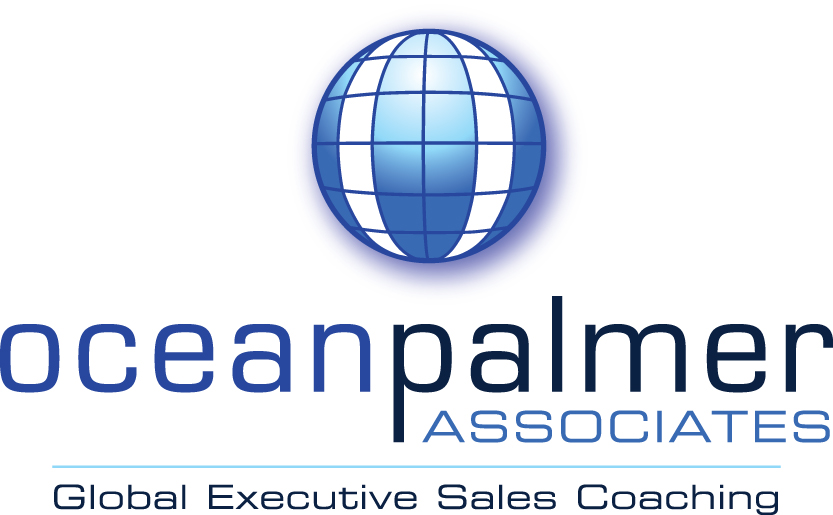 One-Day Seminars(seminar fees: $295 per person, per session)Classes are highly interactive and typically limited to ten participants.Each session begins promptly at 8:30 a.m. and ends at 4 p.m. sharp.Attendees typically work in B2B, value-based environments.Lunch is provided.contact: Ted Simendinger  *  ted@OceanPalmer.com   *  (303) 810-1086Class IDTopicDescriptionPOB-1Principles of Behaviorplus“The Impact of Technologyon Behavior & Happiness” ©Totally interactive (no slides), this experiential learning session enhances understanding of self and others to maximize persuasive effectiveness. Strong focus is placed on cutting edge research dealing with the startling impact of technology on behavior and happiness; and explains how technology can negatively impact personal contentment while stoking political unrest. This program takes a deep dive into behavioral insight and shares how technology’s increasing permeation into daily living is radically changing behaviors and attitudes. Ideal for sales and relationship managers, sales leaders, Organizational Development and HR leaders, as well as in-house trainers. APS-1Advanced Pro SellingThis workshop zeros in on value, differentiation, repositioning, and managing the emotional experience.HIM-1The 4 Elements of Effective Communication & High Impact MessagingAttendees learn how to construct relevant, concise, and impactful messages for audiences of one, several, or many.SLW-1Sales Leadership WorkshopFocused on solving sales problems, this workshop is for sales leaders and high-potential revenue generators identified as future leaders.MaxHP-1How to Strengthen Your Sales Force QuicklyHow to build or strengthen a self-sustaining, high-performance sales culture.RM-1Relationship Management: Expanding Influence & EffectivenessStrong on behavioral insight and influence, this session is especially helpful for those who interface directly with clients or multiple internal stakeholders.BVP-1Busy vs. Productive: How to Build Quick Strategic Plans to Get More Done and Waste Less TimeWorkshop participants learn, build, and leave with customized strategic plans to help accelerate progress with current business priorities. Typically these focus on things like profitable revenue growth, smart defense, and strategic repositioning.